© 2003-2011 Министерство юстиции Российской Федерации
Все права защищены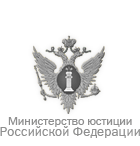 